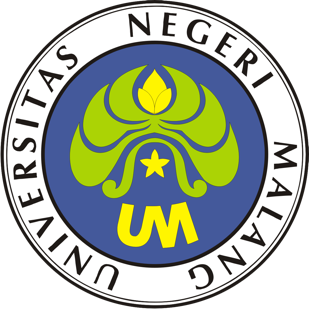 PROSEDUR OPERASIONAL BAKUPENYELENGGARAAN UJIAN MATAKULIAHPASCASARJANAUNIVERSITAS NEGERI MALANG2019PROSEDUR OPERASIONAL BAKU PENYUSUNANPENYELENGGARAAN UJIAN MATAKULIAHPASCASARJANAUNIVERSITAS NEGERI MALANGPROSEDUR OPERASI BAKUPENYELENGGARAAN UJIAN MATAKULIAHDasar KegiatanUndang – Undang Republik Indonesia Nomor 20 Tahun 2003 Tentang Sistem Pendidikan Nasional (Lembaran Negara Republik Indonesia Tahun 2003 Nomor 78, Tambahan Lembaran Negara Republik Indonesia Tahun 2003 Nomor 4301);Undang – Undang Republik Indonesia Nomor 14 Tahun 2005 Tentang Guru dan Dosen (Lembaran Negara Republik Indonesia Tahun 2005 Nomor 157, Tambahan Lembaran Negara Republik Indonesia Nomor 4586);Undang – Undang Republik Indonesia Nomor 12 Tahun 2012 Tentang Pendidikan Tinggi (Lembaran Negara Republik Indonesia Tahun 2012 Nomor 158, Tambahan Lembaran Negara Republik Indonesia Tahun 2012 Nomor 5336);Peraturan Pemerintah Republik Indonesia Nomor 37 Tahun 2009 tentang Dosen (Lembaran Negara Republik Indonesia Tahun 2009 Nomor 76, Tambahan Lembaran Negara Republik Indonesia Tahun 2009 Nomor 5007).Peraturan Pemerintah Republik Indonesia Nomor 96 Tahun 2012 Tentang Pelaksanaan Undang- Undang Nomor 25 Tahun 2009 Tentang Pelayanan Publik;Peraturan Pemerintah Republik Indonesia Nomor 32 Tahun 2013 Tentang Perubahan Atas Peraturan Pemerintah Nomor 19 Tahun 2005 Tentang Standar Nasional Pendidikan (Lembaran Negara Republik Indonesia Tahun 2005 Nomor 41, Tambahan Lembaran Negara Republik Indonesia Nomor 4496);Peraturan Pemerintah Republik Indonesia Nomor 4 tahun 2014 Tentang Penyelenggaaan Pendidikan Tinggi dan Pengelolaan Perguruan Tinggi (Lembaran Negara Republik Indonesia Tahun 2014 Nomor 16, Tambahan Lembaran Negara Republik Indonesia Nomor 5500);Peraturan Presiden Republik Indonesia Nomor 8 Tahun 2012 Tentang Kerangka Kualifikasi Nasional Indonesia (Lembaran Negara Republik Indonesia Tahun 2012 Nomor 24);Peraturan Menteri Pendidikan Nasional Republik Indonesia Nomor 53 Tahun 2008 Tentang Pedoman Penyusunan Standar Pelayanan Minimum Bagi Perguruan Tinggi Negeri Yang Menerapkan Pengelolaan Keuangan Badan Layanan Umum;Peraturan Menteri Pendidikan dan Kebudayaan Republik Indonesia Nomor 30 Tahun 2012 Tentang Organisasi dan Tata Kerja Universitas Negeri Malang (Berita Negara Republik Indonesia Tahun 2012 Nomor 493);Peraturan Menteri Pendidikan dan Kebudayaan Republik Indonesia Nomor 71 Tahun 2012 Tentang Statuta Universitas Negeri Malang (Berita Negara Republik Indonesia Tahun 2012 Nomor 1136);Peraturan Menteri Pendidikan dan Kebudayaan Republik Indonesia Nomor 73 Tahun 2013 Tentang Penerapan Kerangka Kualifikasi Nasional Indonesia Bidang Pendidikan Tinggi (Berita Negara Republik Indonesia Tahun 2013 Nomor 831);Peraturan Menteri Pendidikan dan Kebudayaan Republik Indonesia Nomor 49 Tahun 2014 Tentang Standar Nasional Pendidikan Tinggi (Berita Negara Republik Indonesia Tahun 2014 Nomor 769);Peraturan Menteri Pendidikan dan Kebudayaan Republik Indonesia Nomor 50 Tahun 2014 Tentang Sistem Penjaminan Mutu Pendidikan Tinggi (Lembaran Negara Republik Indonesia Tahun 2014 Nomor 788);Peraturan Menteri Riset, Teknologi, dan Pendidikan Tinggi Republik Indonesia Nomor 44 Tahun 2015 Tentang Standar Nasional Pendidikan Tinggi;Peraturan Menteri Riset, Teknologi, dan Pendidikan Tinggi Republik Indonesia Nomor 32 Tahun 2016 Tentang Akreditasi Program Studi dan Perguruan Tinggi;Keputusan Menteri Pendidikan Nasional Republik Indonesia Nomor 232/U/2000 tentang Pedoman Penyusunan Kurikulum Pendidikan Tinggi dan Penilaian Hasil Belajar mahasiswa;Keputusan Menteri Pendidikan Nasional Republik Indonesia Nomor 045/U/2002 tentang Kurikulum Inti Pendidikan Tinggi;Keputusan Menteri Keuangan Nomor 297/KMK.05/2008 Tentang Penetapan Universitas Negeri Malang pada Departemen Pendidikan Nasional sebagai Instansi Pemerintah yang Menerapkan Pengelolaan Keuangan Badan Layanan Umum;Peraturan Rektor Universitas Negeri Malang Nomor 12 Tahun 2018 tanggal 8 Desember 2017 Tentang Pedoman Pendidikan Universitas Negeri Malang Tahun Akademik 2017/2018;Keputusan Rektor Universitas Negeri Malang Nomor 5.1.2/UN32/KP/2015 tanggal 5 Januari 2015 Tentang Pemberhentian dan Penugasan Dekan Fakultas Sastra Universitas Negeri MalangTujuanSebagai pedoman penyelenggaraanpelaksanaan Ujian Matakuliah sesuai dengan kurikulum, silabus dan RPS matakuliah di Jurusan atau Prodi di lingkungan FS Universitas Negeri Malang.Kegiatan yang DilakukanBagan Penyelesaian Kegiatan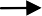 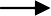 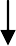 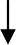 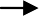 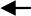 KODE DOKUMENUPM-PPS . A5. 0002REVISI1TANGGAL1 DESEMBER 2018Diajukan oleh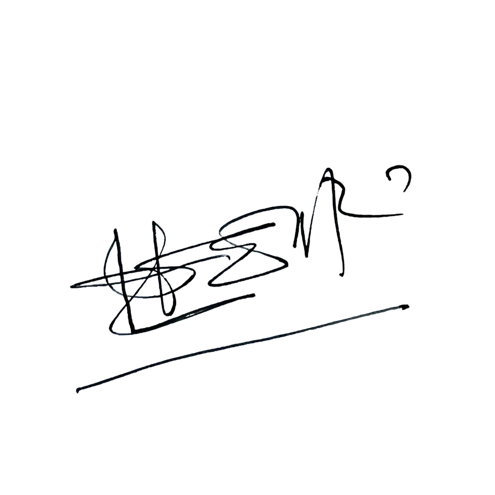 WAKIL DIREKTUR 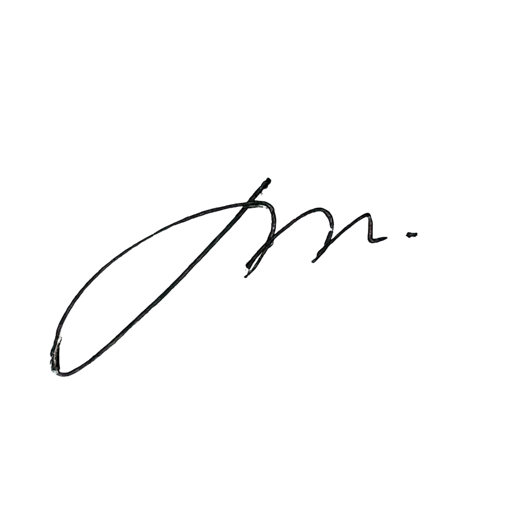 Prof. Dr. Nurul Murtadho, M.Pd NIP 196007171986011001Dikendalikan olehUnit Penjamin MutuProf. Dr. Parno, M.Si NIP  196501181990011001Disetujui oleh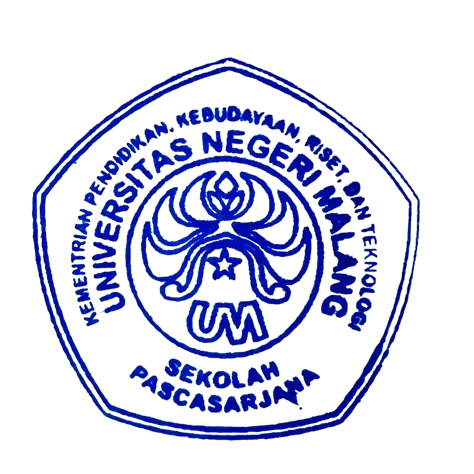 DIREKTUR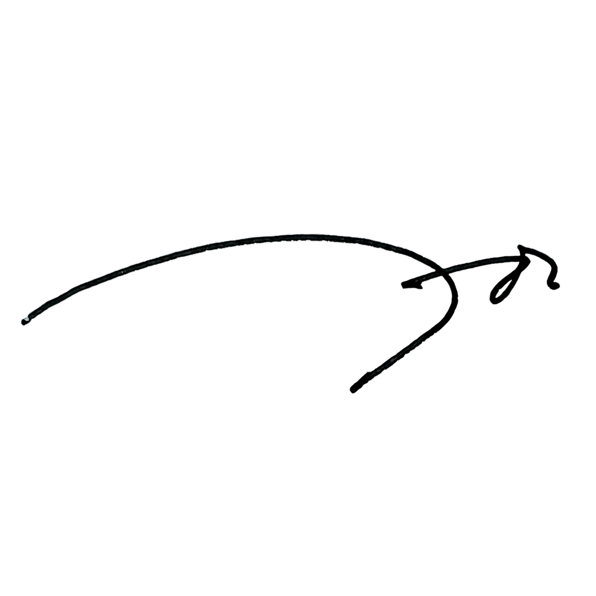 Prof. Dr. Ery Tri Djatmika Rudijanto W.W, MA, M.Si.NIP. 196106111986011001NoAktivitasPelaksanaPelaksanaWaktuOutputNoAktivitas12WaktuOutput1.Fakultas menyampaikan jadwal ujian lengkap (UTS dan UAS)Wadek 11 bulansebelum ujianJadwal ujian Fakultas2.Sekretaris Jurusan menyusun jadwal ujian untuk Jurusan .... Prodi .....SekjurKaprodiPaling lambat1 mingguJadwal ujian Jurusan/Prodi3.Jurusan menyampaikan jadwal ujian kepada para dosen dan mahasiswaKajur1 bulan sebelumujianJadwal ujian4.Tim Dosen menyusun instrumen ujian.sesuai dengan karakteristik MKTim Dosen1 MingguInstrumen ujian.tulis dan atau praktik5.Melaksanakan ujianDosenMhsTengah dan akhirsemesterLembar Jawaban Ujian/Lembarpenilaian ujian praktik6Melaksanakan ujian susulanDosenMhs1 minggu setelah ujianLembar Jawaban Ujian Lembarpenilaian ujian praktik7Menindaklanjuti hasil ujian(Pembahasan hasil UTS sesuai dengan karakteristik MK dan pembagian)DosenMhs1 Minggu setelah ujianBahan revisi instrumen ujian8.Menindaklanjuti terhadap hasil analisis instrumenTim Dosen1 Minggu setelah ujianDraf revisi instrumen9.Dosen mengisi daftar nilai akhir secaraonline (SIAKAD)Dosen1 Minggusetelah ujianDNA onlineALUR KERJA PENYELENGGARAAN UJIAN MATAKULIAHALUR KERJA PENYELENGGARAAN UJIAN MATAKULIAHALUR KERJA PENYELENGGARAAN UJIAN MATAKULIAHALUR KERJA PENYELENGGARAAN UJIAN MATAKULIAHALUR KERJA PENYELENGGARAAN UJIAN MATAKULIAHALUR KERJA PENYELENGGARAAN UJIAN MATAKULIAHWakil Dekan IKetua JurusanSekretarisJurusanTim DosenDosenMahasiswaMengikuti Ujian susulanMengikuti Ujian susulanMengikuti Ujian susulanMengikuti Ujian susulanTY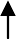 Bisa?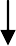 Mengikuti Ujian sesuai jadwalMengikuti Ujian sesuai jadwalMengikuti Ujian sesuai jadwalMengikuti Ujian sesuai jadwalasil Ujian mahasiswa)asil Ujian mahasiswa)asil Ujian mahasiswa)